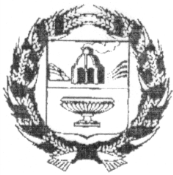                                                            РОССИЙСКАЯ ФЕДЕРАЦИЯСОВЕТ ДЕПУТАТОВ ЖУЛАНИХИНСКОГО СЕЛЬСОВЕТАЗАРИНСКОГО РАЙОНА АЛТАЙСКОГО КРАЯ26.04. 2018                                                 с.Жуланиха                                         № 14О внесении изменений и дополнений в решение Совета депутатов Жуланихинского сельсовета Заринского района Алтайского края от 19.07.2012 №32 «Об утверждении перечня должностных лиц администрации сельсовета, уполномоченных составлять протоколы об административных правонарушениях»        На основании Закона Алтайского края от 26.12.2017 № 109-ЗС «О внесении изменений в закон Алтайского края "Об административной ответственности за совершение правонарушений на территории Алтайского края", Уставом муниципального образования Жуланихинский сельсовет Заринского района Алтайского края, Совет  депутатов Жуланихинского сельсовета                                                                          Решил:1. Удовлетворить протест прокуратуры Заринского района от 01.03.2018  № 02-30-2018 на решение Совета депутатов Жуланихинского сельсовета  от 19.07.2012 № 32 «Об утверждении Перечня должностных лиц администрации сельсовета,  уполномоченных составлять протоколы об административных правонарушениях».2. Внести в решение Совета депутатов Жуланихинского сельсовета  от 19.07.2012 № 32 «Об утверждении Перечня должностных лиц администрации сельсовета,  уполномоченных составлять протоколы об административных правонарушениях»  следующие изменения:Исключить из пункта 1 Приложения  к решению Совета депутатов Жуланихинского сельсовета от 19.07.2012 № 32, статьи 53 и 55  закона Алтайского края от 10.07.2002 № 46-ЗС «Об административной ответственности за совершение правонарушений на территории Алтайского края».           3. Настоящее решение обнародовать на информационном стенде администрации сельсовета.4. Контроль за выполнением настоящего  решения  возложить на постоянную комиссию по социально-правовым вопросам.Глава сельсовета                                                                            И.А.Краснов                                                   Р Е Ш Е Н И Е